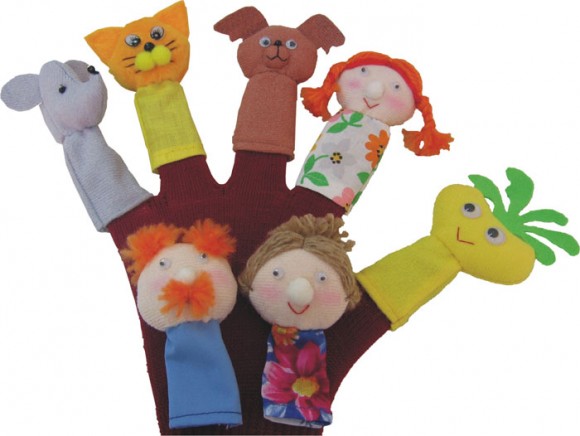 Дитина, що має високий рівень розвитку дрібної моторики, вміє логічно мислити, в неї достатньо розвинуті пам’ять, увага, зв’язне мовлення.Ігри з малюваннямМожна пограти в ігри з малюванням. Наприклад, обводити наввипередки квадратики або кружечки або просуватися по намальованому заздалегідь лабіринту (найцікавіше, коли дитина малює лабіринт для батька, а батько - для дитини. І кожен намагається намалювати найзаплутаніше). У продажу є багато різних трафаретів всіляких геометричних фігур, тварин, але, в принципі, їх легко виготовити і самим.Ігри з предметами домашнього вжиткуПеревагою таких ігор на розвиток дрібної моторики у дітей є те, що для їх проведення не потрібні якісь спеціальні іграшки, допоможні присторої і т.п. В іграх використовуються підручні матеріали, які є в будь-якому будинку: прищіпки, гудзики, намистинки, крупа і т.д.Підберіть гудзики різного кольору і розміру. Спочатку викладіть малюнок самі, потім попросіть малюка зробити те ж самостійно. Після того, як дитина навчиться виконувати завдання без вашої допомоги, запропонуйте йому придумувати свої варіанти малюнків. З гудзикової мозаїки можна викласти будиночок, метелика, сніговика, машинку і т.д.НанизуванняВідмінно розвиває руку різноманітне нанизування. Нанизувати можна гудзики, намисто, ріжки і макарони, сушки і т.п. Можна складати намиста з картонних кружечків, квадратиків, сердечок, листя дерев, в тому числі сухих, ягід горобини. Навчитися проколювати акуратні дірочки теж корисно.Дорослий розкладає на столі намистинки різного розміру, але одного кольору (або одного розміру, але різних кольорів, або різних розмірів і різних кольорів). Пропонується самостійно зробити намисто, в якому чергуються великі та маленькі намистинки, або червоні і сині, або круглі і квадратні і т. п. При виконанні цього завдання важливо, щоб дитина не тільки правильно просмикував нитку в отвори бусинок, а й дотримувався певну послідовність нанизування бусинок.Робота з кулькамиДля цієї гри знадобиться коробка і кулі різних розмірів.Перед дитиною на столі кладеться декілька кульок. На деякій відстані від них ставиться коробочка. Дорослий показує і пояснює, як треба котити кульку, щоб вона ударився об коробочку. Спочатку дорослий допомагає дитині в виконанні цього завдання, потім поступово обмежує допомогу і домагається того, щоб дитина виконувала завдання самостійно.Вийшли пальчики гуляти
Раз, два, три, чотири, п'ять-
Вийшли пальчики гуляти.
Раз, два, три, чотири, п'ять
У будиночок знову сховалися .На перші рядки - почергове розгинання пальчиків з кулачків, починаючи з великого пальця. На наступні рядки - почергове згинання пальчиків в кулачки, починаючи з мізинця.Гра "Кошенята"(Долоньки складаємо, пальці притискаємо один до одного. Лікті спираються об стіл).У кішечки нашої є десять кошенят,
(Погойдуємо руками, не роз'єднуючи їх).
Зараз всі кошенята по парам стоять:
Два товстих, два спритних,
Два довгих, два хитрих,
Два маленьких самих
І найкрасивіших.(Постукує відповідними пальцями один про одного (від великого до мізинця)."Помічники"Раз, два, три, чотири
(Дорослий і дитина стискають і розтискають кулачки)
Ми посуд перемили.
(Труть однієї долонькою про іншу)
Чайник, чашку, кухлик, ложку
І більшу ополоник.
(Загинають пальчики, починаючи з великого пальчика)
Ми посуд перемили,
(Знову труть однієї долонькою про іншу)
Тільки чашку ми розбили,
(Загинають пальчики, починаючи з мізинця)
Ковшик теж розвалився,
Ніс у чайника відбився,
Ложку ми трохи зламали.
Так ми мамі допомагали.
(Стискати і розтискати кулачки)
 Про собачкуДорослий: "Зараз я розповім вам історію про одну собаку. Але я не просто буду її розповідати, але ще й показувати, а ви слухайте і повторюйте за мною. Собаку ми будемо показувати ось так: 1,3,4 пальці правої руки стиснуті в щіпку. 2,5 - вуха"Жила була собака (показує собаку). У неї зовсім не було друзів і вона боялася темряви. Коли наступала ніч або на небі з'являлася велика чорна хмара і ставало темно, вона притискала вуха (2,5 пальці згинаються) і ховалася в свій будинок (рука притискається до грудей). Але ось одного разу вдень, коли собака гуляла, щось залоскотало її праве вухо (згинається і випрямляється 5 палець), ліве вухо (згинається і випрямляється 2 палець), ніс (1,3,4 пальці трохи рухаються вправо і вліво), собака потрясла головою (швидкі рухи вправо і вліво всією кистю), потім чхнула (різкий рух кистю вниз), але ніяк не могла зрозуміти, що це таке. А це був сонячний зайчик (заєць (ліва рука) - вказівний і середній пальці випрямлені і розведені в сторони - вуха, інші пальці зібрані в кулак - тулуб). Він побачив, що собаці дуже сумно одній і вирішив з нею подружитися.БудівельникиДорослий читає вірш, супроводжуючи його діями, дитина повторює всі рухи.Ми побудуємо новий будинок,
(Дорослий ставить долоні по черзі ребром один на одного).
Новий будинок, новий будинок.
Дах міцну знайдемо,
(Складає долоні трикутником).
Так, знайдемо, ми знайдемо.
Стіл поставимо в тім домі
(Одна долоня стисла в кулак, інша -
рівна - на нього покладена).
І друзів всіх покличемо!
(Ворушить пальцями обох рук).ВантажникиДля цієї гри знадобиться глибока ложка і родзинки.Дорослий пропонує малюкові пограти в маленького ведмежати, який дуже любить родзинки і хоче перенести його з кімнати в кухню, щоб там з'їсти. Потрібно показати, як накладати родзинки в ложку і повільно "по-ведмежі" переносити його. Потім замінити неповороткого ведмедя шустрим зайчиком. Коли родзинки буде переміщений, пригостити дитини. Ускладнюючи завдання, просіть дитину переносити родзинки двома ложками, потім - однією великою ложкою і однією маленькою.ПрасочкаБуде потрібно папір різної фактури.Дорослий пропонує малюкові зім'яти аркуші паперу. А потім пограти в «праска», розгладжуючи папір долонями. Важливо звернути увагу дитини на те, як розгладжується папір різної якості: альбомний аркуш, зошита, паперова серветка, жата папір.Пірамідка з гудзиківЗнадобляться зубочистки і гудзики. Зубочистку потрібно закріпити у вертикальному положенні (наприклад увіткнути її в брусок пластиліну). Запропонувати маляті нанизати на неї гудзики. Завдання можна чітко формулювати, наприклад, попросити використовувати тільки червоні гудзики, тільки дрібні гудзики, нанизувати гудзики одного розміру або, починаючи з найбільшої, - у порядку зменшення діаметру і т.п.РибкиДля гри долоні повинні бути зімкнуті і трохи заокруглені.
П'ять маленьких рибок грали в річці,
(Виконуються хвилеподібні рухи в повітрі)
Лежало велике колоду на піску,
(Руки притиснуті один до одного, перевертати їх з боку на бік (колода)
І рибка сказала: "Пірнати тут легко!"
(Долоні зімкнуті, трохи заокруглені, виконувати ними "пірнаючі" рух)
Друга сказала: «Адже тут глибоко»
(Качати зімкнутими долонями (негативний жест)
А третя сказала: "Мені хочеться спати!"
(Долоні поставити під щічку (рибка спить)
Четверта стала трохи замерзати.
(Швидко качати долонями (тремтіння)
А п'ята крикнула: "Тут крокодил!
(Зап'ястя з'єднані, долоні розкриваються і з'єднуються (рот)
Пливіть звідси, щоб не проковтнув!"
(Дитина ховає руки за спину, дорослий намагається їх спіймати)Джерело: http://www.vseodetyah.com